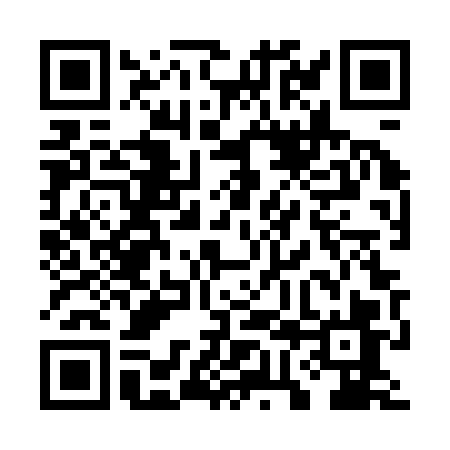 Prayer times for Pulawska Wies, PolandWed 1 May 2024 - Fri 31 May 2024High Latitude Method: Angle Based RulePrayer Calculation Method: Muslim World LeagueAsar Calculation Method: HanafiPrayer times provided by https://www.salahtimes.comDateDayFajrSunriseDhuhrAsrMaghribIsha1Wed2:345:0412:295:367:5610:142Thu2:315:0212:295:377:5710:173Fri2:275:0012:295:387:5910:204Sat2:234:5812:295:398:0110:235Sun2:204:5612:295:408:0210:276Mon2:164:5412:295:418:0410:307Tue2:154:5312:295:428:0510:338Wed2:144:5112:295:438:0710:359Thu2:134:4912:295:448:0910:3610Fri2:124:4812:295:458:1010:3711Sat2:124:4612:295:468:1210:3712Sun2:114:4512:285:478:1310:3813Mon2:114:4312:285:488:1510:3914Tue2:104:4112:285:498:1610:3915Wed2:094:4012:295:508:1810:4016Thu2:094:3912:295:508:1910:4117Fri2:084:3712:295:518:2110:4118Sat2:084:3612:295:528:2210:4219Sun2:074:3412:295:538:2410:4320Mon2:074:3312:295:548:2510:4321Tue2:064:3212:295:558:2610:4422Wed2:064:3112:295:558:2810:4523Thu2:054:2912:295:568:2910:4524Fri2:054:2812:295:578:3010:4625Sat2:054:2712:295:588:3210:4626Sun2:044:2612:295:588:3310:4727Mon2:044:2512:295:598:3410:4828Tue2:044:2412:296:008:3510:4829Wed2:034:2312:306:018:3710:4930Thu2:034:2212:306:018:3810:4931Fri2:034:2112:306:028:3910:50